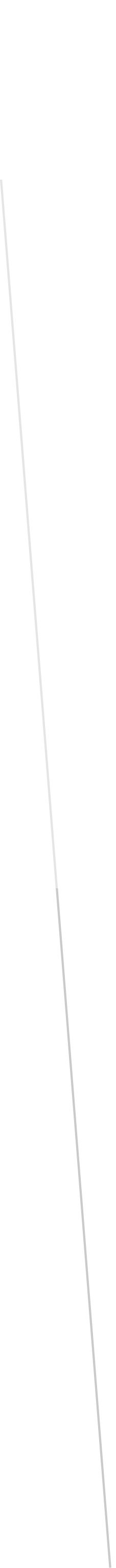 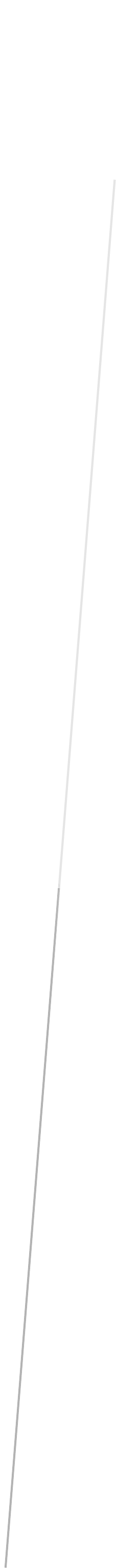 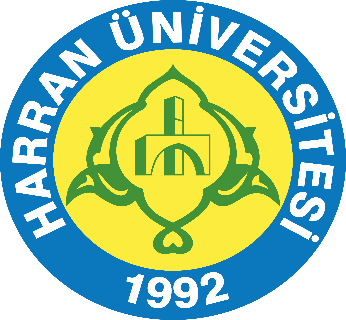 T.C.HARRAN ÜNİVERSİTESİ……………………………. MESLEK YÜKSEKOKULUSTAJ RAPOR DOSYASIT.C. HARRAN ÜNİVERSİTESİ…………………….. MESLEK YÜKSEKOKULUÖĞRENCİNİN ÖĞRENCİNİN KURUM YETKİLİSİNİN Tarih, İmza ve                                                                                                                                  MühürONAY SAYFASIYüksekokulumuz……………………………………programı ………………. nolu öğrencisi ………………………………………………………………………………staj dersi kapsamında  …………………………………………..kurumu/kuruluşunda …./…./20…-…./…./20… tarihleri arasında toplam 30 iş günü olan stajını tamamlayarak değerlendirme formunu rapor dosyası ile birlikte bölüm başkanlığına teslim etmiştir. Staj değerlendirme komisyonunca yapılan değerlendirmeler sonucunda ilgilinin eğitim programı BAŞARILI  / BAŞARISIZ  olarak kabul edilmiştir.(Bu sayfa çoğaltılarak kullanılacaktır)FotoğrafADI SOYADI:BÖLÜMÜ                   :PROGRAMI               :ÖĞRENCİ NO:KURUM İSMİ       :KURUM ADRESİ:STAJA BAŞLADIĞI TARİH                :STAJI BİTİRDİĞİ TARİH                  :STAJ YAPTIĞI TOPLAM İŞ GÜNÜ:ADI SOYADI:ÜNVANI                                :İMZAKomisyon Başkanı :Unvan Adı Soyadı………………………….Üye:Unvan Adı Soyadı………………………….Üye:Unvan Adı Soyadı………………………….Sıra NoYapılan İşin Konusu / AdıÖğrencinin İmzasıSorumlu PersonelTarih......./....../.......